基本信息基本信息 更新时间：2024-04-26 10:04  更新时间：2024-04-26 10:04  更新时间：2024-04-26 10:04  更新时间：2024-04-26 10:04 姓    名姓    名牧通用户6130牧通用户6130年    龄25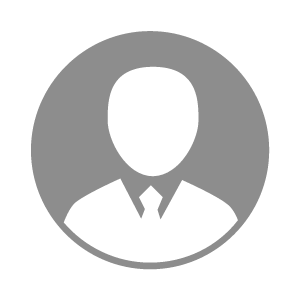 电    话电    话下载后可见下载后可见毕业院校奈曼职专邮    箱邮    箱下载后可见下载后可见学    历中专住    址住    址内蒙古通辽市奈曼旗内蒙古通辽市奈曼旗期望月薪5000-10000求职意向求职意向其他,养猪技术员其他,养猪技术员其他,养猪技术员其他,养猪技术员期望地区期望地区内蒙古自治区|辽宁省内蒙古自治区|辽宁省内蒙古自治区|辽宁省内蒙古自治区|辽宁省教育经历教育经历工作经历工作经历工作单位：昌图牧原 工作单位：昌图牧原 工作单位：昌图牧原 工作单位：昌图牧原 工作单位：昌图牧原 工作单位：昌图牧原 工作单位：昌图牧原 自我评价自我评价其他特长其他特长